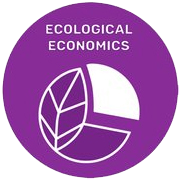 GOAL:Ecological Economics acknowledges that the economy is a sub-system of human society, which itself is embedded within the biosphere–our common home.STRATEGY 1: Socially responsible investing (SRI) as an on-going reality. ACTIONS:                                                                                      Continue to invest with Christian Brothers Investment Services (CBIS) faithful to the moral                        and Social Teachings of the Catholic Church.Invest in eco-friendly “green” corporations/companies that demonstrate a commitment to an environmentally sustainable future. Invest in corporations/companies that can be influenced to create and maintain sustainable water practices.  STRATEGY 2: Allocation of funds for water and energy saving appliances.                                        ACTIONS:   Evaluate existing appliances for water and energy consumption. Replace appliances as needed to reduce water and energy consumption. Monitor monthly water and energy usage to determine consumption level. STRATEGY 3: Allocation of funds for adequate water filters for health benefits.                                              ACTIONS:   Evaluate existing water filtering systems for water quality. Install or replace adequate filtering systems as needed to promote good health.  